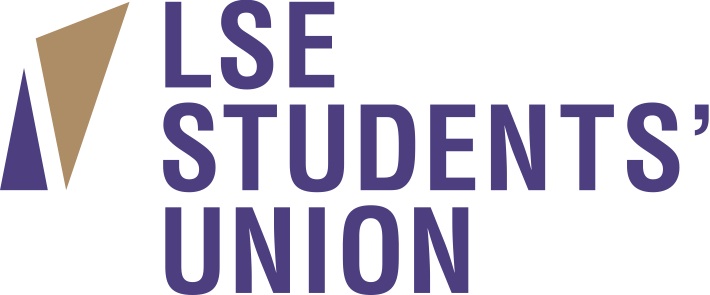 JOB DESCRIPTIONCommunications Coordinator Accountable to: 	Communications Manager Salary:			£22,264.56Hours: 			37 hours per weekLocation: 		Central London JOB PURPOSEProduce content and materials to support communication and marketing plans across LSESUContribute to Communication Team’s strategic and operational planningSupervise Digital AssistantsKEY RESPONSIBILITIESProduce content and materials to support communication and marketing plans across LSESUResponsible for producing creative audio visual material as required including developing, editing, uploading material to online platforms, and supporting officers & staff in video production and planningResponsible for producing content for the Union’s digital platforms Responsible for the day to day running of the Union’s social media platformsResponsible for the delivery of communications plans as agreed with Communications ManagerCoordinate photographing and filming of key Union activitiesResponsible for systematically storing articles, images, and audio-visual materialLiaise with staff and officers as required to deliver communication and marketing plansLiaise with staff to improve their digital literacyResponsible for working with staff to create engaging and creative communications campaignsLiaise with University staff and external companies on issues relating to marketing, design and communicationContribute to Communication Team’s strategic and operational planningResponsible for providing information for key reports and meetings as required by the Communications ManagerResponsible for researching our target audiences and ensuring content is relevant and appropriate to them Collate information for content scheduling and planningContribute to Communications team strategic planning by putting forward proposals to improve our communications & marketing3. Supervise Digital AssistantsResponsibility for management of student staff Supervise part time student staff to produce content for digital platformsEnsure part time staff work plans are in line with team Content plansIdentify areas of learning and development of Digital AssistantsGENERAL DUTIESIn addition, all staff have the following general duties laid out in their job descriptions:  To deliver and develop targets outlined in the Union’s strategic plan.To contribute and assist in the Union’s planning processes and the review of its performance and systems.Contribute to the positive and professional image of the Union and not act in such a manner as to bring the Union into disrepute.To observe and uphold the requirements of the Union Constitution and act at all times in accordance with policies including equality of opportunity.To undertake your own typing, filing, photocopying etc.Undertake any other duties appropriate for the grade and responsibilities of the post that may from time to time be reasonably requested.To take ownership of, their Induction, Personal Review Programme, Departmental Staff Meetings and be responsible for carrying out duties with full regard to the rules, policies and procedures and conditions of service contained in the Staff Handbook, and within Departments of the Students’ Union.   A condition of employment is that all staff are expected to assist in key events throughout the year e.g. Freshers’ and Welcome festivals and any other key event, including elections, if necessary.   Staff are expected to portray a positive image, both internally and externally of the Students’ Union by displaying high standards of service, integrity, punctuality, politeness and professionalism.Where you are required to work with volunteers you must support and manage them appropriately in line with the Students’ Union volunteer policyEnvironmental consideration and environmental best practice is the responsibility of all Students’ Union staffAny other tasks that would be deemed suitable within this role as directed by line manager